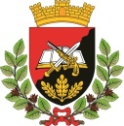 			                           ОПШТИНА ДЕМИР ХИСАРОбразец на Изјава за согласност за профаќање ан номинацијата ( Прилог бр.3)						ИЗЈАВАза согласност за прифаќање на номинацијата за член во Иницијативниот одбор кој ќе учествува во процесот на конституирање на Локално         Собрание за млади на Општина Демир Хисар				            ( од номинираното лице)Јас ( Име и презиме на номинираното лице)_________________________________________________________,Со адреса на живеење______________________________________________________,Со ЕМБГ______________________________________________________,Номиниран од младинска организација/здружение/др.форма на здружување и организирање (да се наведе):_______________________________________________________,Под морална, материјална и кривична одговорност изјавувам дека ја прифаќам номинацијата за член во Иницијативен одбор кој ќе учествува во процесот на конституирање на Локално собрание за млади на Општина Демир Хисар.Датум и место:								Изјавил (потпис)